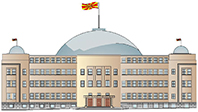 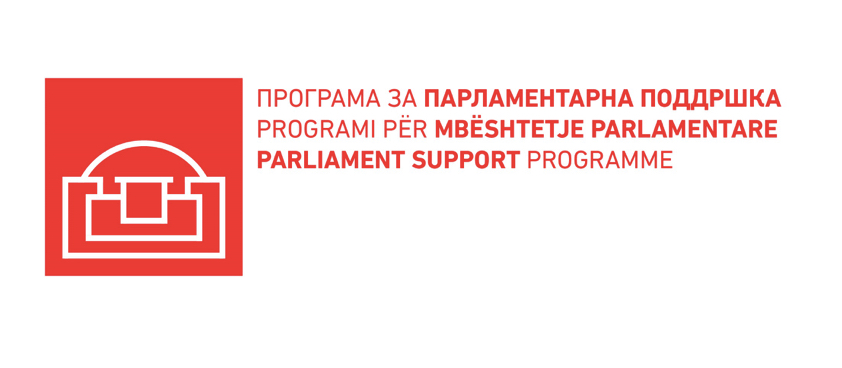 ОГЛАС ЗА ВРАБОТУВАЊЕОпис и спецификација за работно местоАплицирање: Заинтересираните кандидати треба електронски да поднесат (1) мотивациско писмо, (2) биографија (CV), како и (3) докази за квалификациите кои се бараат, на е-пошта ndimacedonia@ndi.org Краен рок за аплицирање: 10.04.2023. Само кандидатите кои ќе влезат во потесниот избор ќе бидат известени за наредната фаза од селекцијата.Ве молиме вашите прашања поврзани со огласот да ги испратите писмено на е-пошта ndimacedonia@ndi.org Назив на работно местоСоветник-новинар (1 извршител) во одделение за реализација на програма во  Собранието на Република Северна МакедонијаСоветник-новинар (1 извршител) во одделение за реализација на програма во  Собранието на Република Северна МакедонијаСоветник-новинар (1 извршител) во одделение за реализација на програма во  Собранието на Република Северна МакедонијаТип на договорДоговор на определено времеЛокацијаСобрание на Република Северна МакедонијаПлата 35,376 ден/нето месечноВреметраење на договоротОд 1 мај до 31 август 2023 со можност за продолжување на договорот (4 месеци пробен период)СодржинаСектор за поддршка на Советот на Собранискиот канал / Одделение за реализација на програма Сектор за поддршка на Советот на Собранискиот канал при Собранието на Република Северна Македонија е сочинето од две одделенија и тоа: Одделение за поддршка на Советот на собранискиот канал и подготовка на програма.Одделение за реализација на програмаОдделението за реализација на програма е воспоставено и дефинирано во рамки на секторот за поддршка на Советот на Собранискиот канал со актот за внатрешна организација на службата и актот за систематизација на работните места на Собранието на Република Македонија во 2021 година. Ангажирањето на вработени во ова одделение се спроведува во рамки на Програмата за парламентарна поддршка имплементирана од Националниот демократски институт (НДИ) во соработка со Центарот за управување со промени (ЦУП) и Институтот за демократија Социетас Цивилис Скопје (ИДСЦС) Согласно правилникот за внатрешна организација на службата на Собранието на РСМ, одделението за реализација на програма на Собранискиот канал планира и реализира преноси на седниците на Собранието, работните тела и други тела во Собранието, реализира јавни настапи, на домашни и меѓународни настани, на јавни настапи, на прес- конференции и на сите други активности кои се одржуваат во Собранието, а се во врска со надлежностите и работата на Собранието, реализира и други облици на комуникација со медиумите. Вработените имаат задача да ја координираат работата со новинари, сниматели, видео миксери, тонци, како и со монтажери и оперативно да ја спроведуваат програмата на Собранискиот канал. Тие даваат стручна поддршка на работата на одделението за поддршка на Советот на Собранискиот канал и подготовка на програма во истиот Секторот за поддршка на Советот на Собранискиот канал и се координираат меѓусебно. Работни цели за работното местоСпроведување на одредени работи од делокругот на одделението и самостојно извршување најсложени работи и задачи што се однесуваат на реализација на концепирање на прилози и емисии по налог на продуцентот и според планот  Управување и релации со засегнати страниУправување и релации со засегнати страниУправува со вработени/ Поднесува извештаи и одговара предРаководител на одделение за реализација на програмаЗначајни засегнати страниЗначајни засегнати страниРаководителот на одделение Вработени од двете одделенија во секторот Собраниска служба Пратеници и работни тела на СобраниетоГенерален секретар на Собранието на Република Северна МакедонијаРелевантните сектори и одделенија во Собранието на РСМНДИ, ЦУП, ИДСЦС како партнери во имплементација на ППП програмата која финансиски го потпомага воспоставувањето на собраниското студиоВладата на РСМ и сите министерстваГраѓански организации, експерти и академски професори кои би биле дел од програмите на студиото Сите релевантни засегнати страниЈавноста како публика кон која ќе се пласираат содржините на собраниско студиоРаководителот на одделение Вработени од двете одделенија во секторот Собраниска служба Пратеници и работни тела на СобраниетоГенерален секретар на Собранието на Република Северна МакедонијаРелевантните сектори и одделенија во Собранието на РСМНДИ, ЦУП, ИДСЦС како партнери во имплементација на ППП програмата која финансиски го потпомага воспоставувањето на собраниското студиоВладата на РСМ и сите министерстваГраѓански организации, експерти и академски професори кои би биле дел од програмите на студиото Сите релевантни засегнати страниЈавноста како публика кон која ќе се пласираат содржините на собраниско студиоРаботни задачиРаботни задачиРаботни задачиРаботни задачиПодготвува и изработува прилози и емисии самостојно и по налог на продуцентот, според планот и воспоставените стандарди на програмата;Соработува и учествува во сите сегменти во создавањето на одреден проект;Прибира податоци и информации поврзани со изработката на прилози и емисии;Води емисии; Реализира карактеристични содржини (рецензии);Ја почитува декларацијата за новинарски професионални и етички стандарди во сите сегменти на работењето;Комуницира со надворешни лица од интерес за програмата;Подготвува материјали за состаноци, известувања и закажувања на состаноци;Врши административно - технички, организаторски и коресподентски работи.Подготвува и изработува прилози и емисии самостојно и по налог на продуцентот, според планот и воспоставените стандарди на програмата;Соработува и учествува во сите сегменти во создавањето на одреден проект;Прибира податоци и информации поврзани со изработката на прилози и емисии;Води емисии; Реализира карактеристични содржини (рецензии);Ја почитува декларацијата за новинарски професионални и етички стандарди во сите сегменти на работењето;Комуницира со надворешни лица од интерес за програмата;Подготвува материјали за состаноци, известувања и закажувања на состаноци;Врши административно - технички, организаторски и коресподентски работи.Подготвува и изработува прилози и емисии самостојно и по налог на продуцентот, според планот и воспоставените стандарди на програмата;Соработува и учествува во сите сегменти во создавањето на одреден проект;Прибира податоци и информации поврзани со изработката на прилози и емисии;Води емисии; Реализира карактеристични содржини (рецензии);Ја почитува декларацијата за новинарски професионални и етички стандарди во сите сегменти на работењето;Комуницира со надворешни лица од интерес за програмата;Подготвува материјали за состаноци, известувања и закажувања на состаноци;Врши административно - технички, организаторски и коресподентски работи.Спецификации за апликантотСпецификации за апликантотСпецификации за апликантотСпецификации за апликантотЗнаење, вештини и работно искуствоЗнаење, вештини и работно искуствоЗнаење, вештини и работно искуствоЗнаење, вештини и работно искуствоОпшти условиЗ/ПНачин на евалуација1Државјанин на Република Северна МакедонијаЗАпликација, доказ за државјанство2Активно познавање на македонскиот јазикЗАпликација, тест3Полнолетен/аЗАпликација, ЛК4Општа здравствена способност за работното место3Апликација, Лекарско уверение5Со правосилна одлука да не му/и е изречена забрана за вршење професија, дејност или должностЗДоказ за немање забрана за вршење професија, дејност или должностПосебни условиЗ/ПНачин на евалуација1ниво на квалификациите VI А според Македонската рамка на квалификации и стекнати најмалку 240 кредити според Европскиот кредит трансфер систем (ЕКТС) или завршен VII/1 степен во областа: Политички наукиЗАпликација2најмалку 3 (три) години работно искуство во струката по стекнување на соодветниот степен на образование ЗАпликација, референци и интервју3активно познавање на компјутерски програми за канцелариско работење ЗАпликација, тест и интервју4одлично познавање на македонски и англиски јазик (писмено и усно)ЗАпликација, тест и интервју5стекнати сертификати од струкатаПАпликација Работни компетенцииРаботни компетенцииРаботни компетенцииРаботни компетенцииНеопходни работни компетенцииЗ/ПНачин на евалуација1Решавање на проблеми и донесување одлуки за прашања во рамките на делокругот на работа (дефинирање на проблеми, барање информации, консултација со засегнатите страни, анализа на резултати, идентификување на можности за акција)З Тест, интервју2Учење и развој (пристап кон сопствениот развој, развој на другите и отвореност кон нови идеи)ЗИнтервју3Комуникација (способност да се претстави себеси, организацијата / институцијата на позитивен и професионален начин и да комуницира со засегнатите страни на соодветно ниво)ЗИнтервју4Постигнување резултати (ефикасно управување со времето и покажување високо квалитетни резултати во интерес на институцијата)ЗТест, интервју5 Работа со други / тимска работа (пристапот на вработениот кон потребите, предностите и приоритетите на другите вработени во и надвор од институцијата)ЗИнтервју6Стратешка свест (способност да ги разбере приоритетите на институцијата каде работи, да ја разбере сопствената улога во институцијата и успешно да се справи со промените во институцијата)ЗИнтервју7Ориентација кон странките – засегнатите страни (соработка со засегнатите страни во остварувањето на взаемните права и интереси)ЗИнтервју8Финансиско управување (способност на вработениот за буџетирање и финансиско планирање, како и најоптимално искористување на достапните ресурси)ПАпликација и интервју